  Změna programu vyhrazena15. listopadpondělí16. listopadúterý 17. listopadstředa18. listopad      čtvrtek  19. listopadpátek20. listopadsobota21. listopadneděle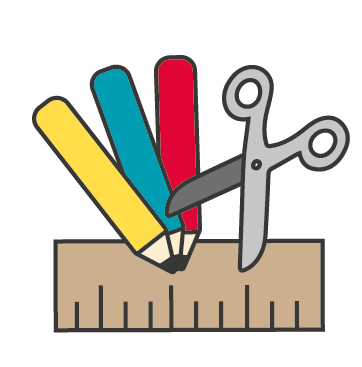 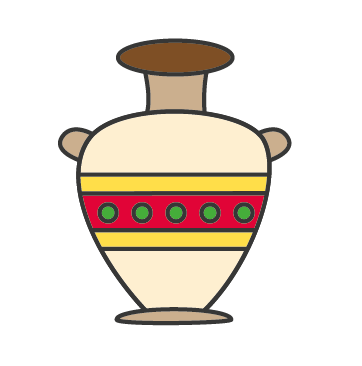 10:00 – 11:00Tvořívá dílna3. patro9:30 – 11:00Keramická dílnaPřízemíStátní svátek10:00 – 11:00PŘEDNÁŠKAPaní Micková  Zasedačka10:00 – 11:00Jóga Přízemí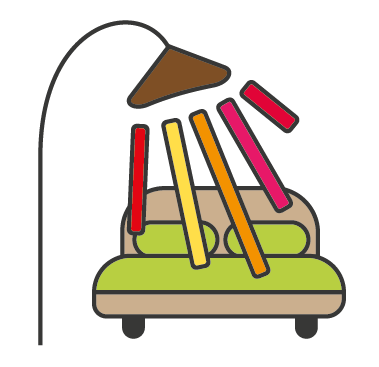 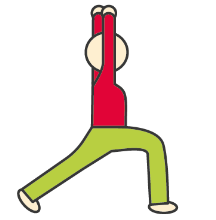 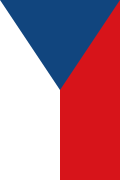 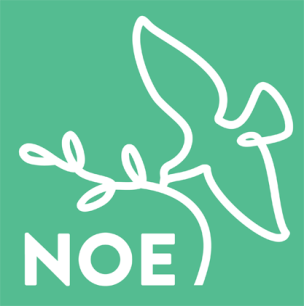 9:30 – 10:00Snoezelen2. patro10:00 – 11:00Cvičenís Jirkou10:00 – 11:00Cvičenís Jirkou10:00 – 11:00Cvičenís Jirkou10:30TV NOEMŠE SVATÁKaple Telepace živě 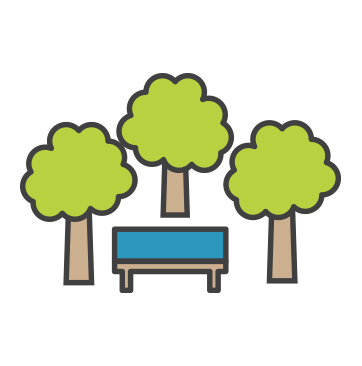 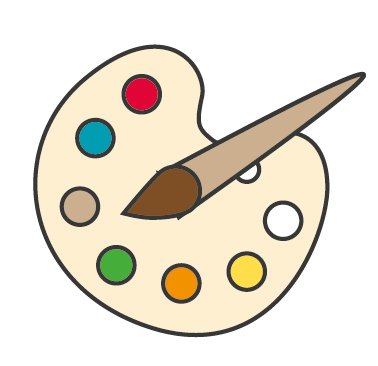 Den boje za svobodu 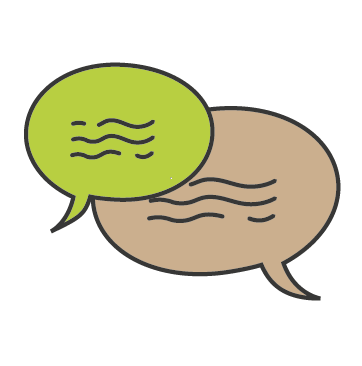 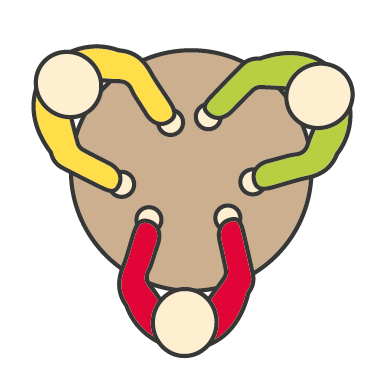 14:30 – 15:30Vycházky9:30 – 11:00Arteterapie1.patroademokracii14:30 – 15:30ReminiscenceIndividuálně14:00 – 15:30Vycházky14:00 – 16:00Povídání s NaďouPřízemí14:00 – 16:00Povídání s NaďouPřízemí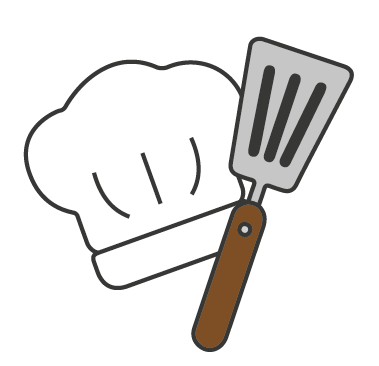 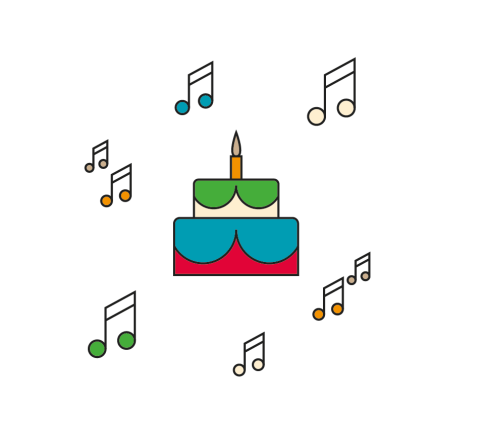 Mezinárodní den studenstva 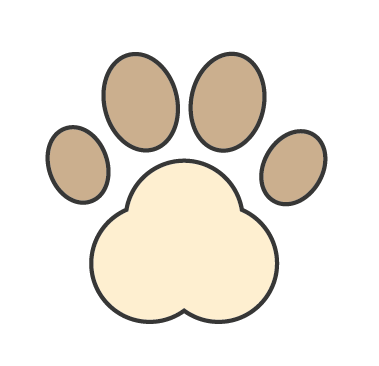 14:00 – 15:30Braboráky, ořech. koule5. patro14:45 – 15:45NAROZENINYp. VomáčkaPřízemí(1939/1989)14:30 – 15:30Vycházky15:00 – 16:00CanisterapieMája & Daisi3. patro